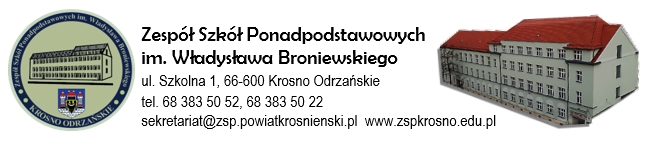 DZIENNIK PRAKTYKI ZAWODOWEJPRAKTYKA ZAWODOWA   (140 godzin)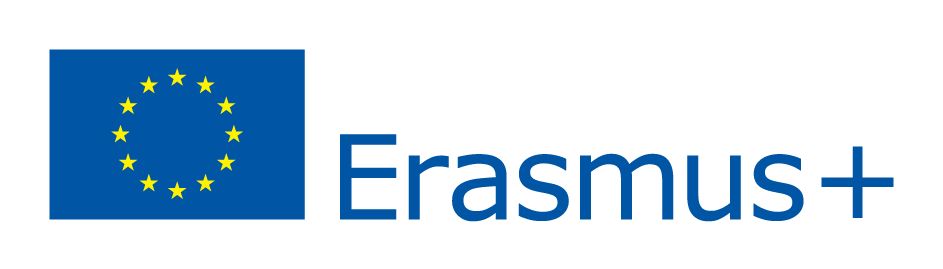 TECHNIK INFORMATYK (nr 351203)KWALIFIKACJA: INF.02. Administracja i eksploatacja systemów komputerowych, urządzeń peryferyjnych i  lokalnych sieci komputerowych. Termin ……………………………………………...Cele praktyki zawodowej: Praktyka zawodowa ma na celu doskonalenie umiejętności praktycznych niezbędnych do pracy w obszarze branży informatycznej w wykonywaniu czynności zawodowych określonych w kwalifikacji INF.02Miejsce realizacji praktyki zawodowej: Praktyka zawodowa może odbywać się w zakładach i instytucjach zatrudniających informatyków oraz wykorzystujących szeroko rozumiany sprzęt komputerowy i oprogramowanie. Mogą to być firmy, serwisy komputerowe, biura, urzędy .Czas realizacji praktyki zawodowej: cztery tygodnie (140 godzin) w klasie drugiej/ trzeciej.Zadania zakładowego opiekuna praktyk Zapoznanie uczniów z organizacją pracy, regulaminem pracy, w szczególności w zakresie przestrzegania porządku i dyscypliny pracy oraz przepisami bhp.Stworzenie możliwości wykonywania zadań przewidzianych w programie praktyk.Nadzorowanie przebiegu praktycznej nauki zawodu.Dokonanie oceny pracy ucznia na zakończenie praktyk. Podczas realizacji programu praktyki zawodowej należy kształtować następujące postawy uczniów:kreatywność i konsekwencję w realizacji zadań, planowanie działań i odpowiednie zarządzanie czasem, uczciwość w pracy zawodowej,odpowiedzialność i dyscyplinę, aktywność i samodzielność w działaniu, przestrzeganie tajemnicy zawodowej, rzetelność i dokładność w wykonywaniu powierzonych działań, kulturę osobistą.  Propozycje kryteriów oceniania i metod sprawdzania efektów kształceniaSprawdzanie i ocenianie osiągnięć uczniów należy prowadzić systematycznie podczas realizacji programu praktyki zawodowej na podstawie kryteriów znajdujących się w karcie oceny. Sprawdzanie i ocenianie osiągnięć edukacyjnych uczniów powinno dostarczyć informacji o zakresie i stopniu realizacji szczegółowych celów określonych w programie. Umiejętności praktyczne powinny być  sprawdzane w trakcie obserwacji wykonywanych przez ucznia zadań zawodowych. SKALA OCEN – STOPIEŃ SZKOLNYLista obecności 	                              Zatwierdził	………………………………………………………Obserwacje  dotyczące postawy praktykantaDodatkowe uwagi, w tym ilość spóźnień, opuszczonych godzin:………………………………………………………………………………………………………………...............................................................................................................................................................................................................................................................................................................................................................................................................................................................................................................................................................................ZATWIERDZENIE OSIĄGNIĘĆ PRAKTYKANTADANE PRAKTYKANTADANE PRAKTYKANTAImię i nazwiskoNameKLASA.DANE INSTYTUCJI WYSYŁAJĄCEJ (SZKOŁY)DANE INSTYTUCJI WYSYŁAJĄCEJ (SZKOŁY)Nazwa NameZespół Szkół Ponadpodstawowych im. Władysława BroniewskiegoKrosno Odrzańskie ul. Szkolna 1Osoba do kontaktu B.Loręcka – Kwiatkowska tel. 68 383 5022DANE INSTYTUCJI PRZYJMUJĄCEJ (FIRMY)Information about the companyDANE INSTYTUCJI PRZYJMUJĄCEJ (FIRMY)Information about the companyNazwa NameAdresAddressTel. telephoneOpiekun/osoba do kontaktuE-maile-mail addressAEXCELLENT – outstanding performance with only minor errorsCELUJĄCY – wybitne osiągnięcia z niewielkimi błędami BVERY GOOD – above the average standard with some errorsBARDZO DOBRY – wyniki znacznie powyżej średniego standardu z niewielkimi błędamiCGOOD – generally sound work with a number of notable errors DOBRY – praca generalnie solidna z kilkoma znaczącymi błędamiDSATISFACTORY – fair but with significant shortcomings DOSTATECZNY – praca do przyjęcia, lecz ze znacznymi błędami i brakami ESUFFICIENT – performance meets the minimum criteriaDOPUSZCZAJĄCY – praca i wyniki spełniają minimalne kryteriaFXFAIL – some work required before the credit can be awardedNIEDOSTATECZNY – punkty będzie można przyznać po uzupełnieniu pewnych braków, wymagana jest dalsza pracaFFAIL – considerable further work is requiredNIEDOSTATECZNY – punkty będzie można przyznać po uzupełnieniu pewnych braków, wymagana jest dalsza pracaDataLiczba godzinTemat zajęć praktycznychPodpis praktykantaPodpis opiekunaJednostka efektów kształceniaEfekty kształceniaKryteria weryfikacjiWynik ocenyJednostka efektów kształceniaUczeń:Uczeń:Wynik ocenyBezpieczeństwo i higiena pracyokreśla skutki oddziaływania czynnikówszkodliwych na organizm człowiekawskazuje sposoby przeciwdziałania czynnikom oraz rozpoznaje źródła czynników szkodliwych w miejscu pracy0/1Bezpieczeństwo i higiena pracyokreśla skutki oddziaływania czynnikówszkodliwych na organizm człowiekaokreśla sposoby przeciwdziałania zagrożeniom dla zdrowia człowieka0/1Bezpieczeństwo i higiena pracyorganizuje stanowisko pracy zgodnieprzygotowuje stanowisko pracy zgodnie z zasadami ergonomii oraz z przepisami bezpieczeństwa i higieny pracy oraz ochrony przeciwpożarowej0/1Bezpieczeństwo i higiena pracyorganizuje stanowisko pracy zgodniestosuje przepisy bezpieczeństwa i higieny pracy, ochrony przeciwpożarowej i ochrony środowiska na stanowisku pracy0/1Bezpieczeństwo i higiena pracyz zasadami ergonomii, przepisamidobiera środki ochrony indywidualnej do wykonania zadania zawodowego0/1Bezpieczeństwo i higiena pracyz zasadami ergonomii, przepisamiprzestrzega zasad użytkowania środków ochrony indywidualnej i zbiorowej podczas pracy0/1Kompetencje personalne i społeczne  przestrzega zasad kultury i etyki zawodowejstosuje zasady kultury osobistej i normy zachowania przyjęte w środowisku pracy0/1Kompetencje personalne i społeczne  przestrzega zasad kultury i etyki zawodowejstosuje zasady etykiety w codziennej komunikacji pisemnej i ustnej ze współpracownikami oraz klientami0/1Kompetencje personalne i społeczne  przestrzega zasad kultury i etyki zawodowejstosuje zasady etyki zawodowej0/1Kompetencje personalne i społeczne  wykazuje się kreatywnością i otwartością na zmianydokonuje analizy własnej kreatywności0/1Kompetencje personalne i społeczne  wykazuje się kreatywnością i otwartością na zmianypodejmuje inicjatywę w nietypowej sytuacji0/1Kompetencje personalne i społeczne  ponosi odpowiedzialność za podejmowane działaniazawodowej0/1Kompetencje personalne i społeczne  ponosi odpowiedzialność za podejmowane działaniaanalizuje przyczyny i skutki zachowań ryzykownych na stanowisku pracy0/1Kompetencje personalne i społeczne  ponosi odpowiedzialność za podejmowane działaniaocenia przypadki naruszania norm i procedur0/1Kompetencje personalne i społeczne  dąży do indywidualnego rozwoju zawodowegopostępowania na stanowisku pracy0/1Kompetencje personalne i społeczne  dąży do indywidualnego rozwoju zawodowegostosuje sposoby radzenia sobie z emocjami i stresem0/1Kompetencje personalne i społeczne  dąży do indywidualnego rozwoju zawodowegoanalizuje własne kompetencje0/1Organizacja pracy małych zespołówplanuje I organizuje pracę zespołu w celu wykonania przydzielonych zadańprzygotowuje zadania do realizacji przez zespół0/1Organizacja pracy małych zespołówplanuje I organizuje pracę zespołu w celu wykonania przydzielonych zadańopacowuje harmonogram prac zespołu0/1Organizacja pracy małych zespołówocenia jakość wykonanych zadańocenia stopień realizacji zadań na poszczególnych etapach0/1Organizacja pracy małych zespołówocenia jakość wykonanych zadańocenia jakość wykonania zadań0/1Przygotowanie stanowiska komputerowego do pracy.posługuje się dokumentacją techniczną urządzeń techniki komputerowejanalizuje dokumentację serwisową urządzeń  techniki komputerowej0/1Przygotowanie stanowiska komputerowego do pracy.posługuje się dokumentacją techniczną urządzeń techniki komputerowejzna symbole i piktogramy urządzeń techniki komputerowej0/1Przygotowanie stanowiska komputerowego do pracy.posługuje się dokumentacją techniczną urządzeń techniki komputerowejsporządza kosztorys napraw urządzeń techniki komputerowej0/1Przygotowanie stanowiska komputerowego do pracy.dobiera urządzenia techniki komputerowej do określonych warunków technicznychanalizuje dokumentację techniczną podzespołów komputera0/1Przygotowanie stanowiska komputerowego do pracy.dobiera urządzenia techniki komputerowej do określonych warunków technicznychpoprawnie dobiera podzespoły  zestawu komputerowego0/1Przygotowanie stanowiska komputerowego do pracy.montuje komputer osobisty i serwer z podzespołówdobiera narzędzia do montażu i rozbudowy komputera osobistego0/1Przygotowanie stanowiska komputerowego do pracy.montuje komputer osobisty i serwer z podzespołówdobiera narzędzia do montażu i rozbudowy komputera osobistego0/1Przygotowanie stanowiska komputerowego do pracy.modernizuje komputery osobiste oraz serwerywymienia materiały eksploatacyjne komputera osobistego oraz serwera0/1Przygotowanie stanowiska komputerowego do pracy.instaluje, aktualizuje systemy operacyjne i oprogramowanie użytkowe stosuje różne sposoby zabezpieczeń systemu operacyjnego,0/1Przygotowanie stanowiska komputerowego do pracy.instaluje, aktualizuje systemy operacyjne i oprogramowanie użytkowe stosuje różne sposoby zabezpieczeń sprzętu komputerowego 0/1Przygotowanie stanowiska komputerowego do pracy.instaluje, aktualizuje systemy operacyjne i oprogramowanie użytkowe instaluje i konfiguruje programy użytkowe0/1Wykonanie lokalnej sieci komputerowej.rozpoznaje topologie sieci komputerowychzna budowę i charakterystyką elementów topologii fizycznej oraz logicznej lokalnej sieci komputerowej0/1Wykonanie lokalnej sieci komputerowej.rozpoznaje protokoły sieci lokalnych i protokoły dostępu do sieci rozległejstosuje różne metody dostępu do sieci0/1Wykonanie lokalnej sieci komputerowej.rozpoznaje protokoły sieci lokalnych i protokoły dostępu do sieci rozległejzna protokoły sieciowe0/1Wykonanie lokalnej sieci komputerowej.dobiera elementy lokalnej sieci komputerowej, uwzględniając określone warunki technicznezna normy i standardy dotyczące okablowania strukturalnego0/1Wykonanie lokalnej sieci komputerowej.dobiera elementy lokalnej sieci komputerowej, uwzględniając określone warunki technicznepotrafi wymienić i dobrać odpowiednie elementy systemu okablowania strukturalnego0/1Wykonanie lokalnej sieci komputerowej.stosuje adresację protokołu Internetowego (IP)wykonuje adresację protokołów używanych w lokalnych sieciach komputerowych0/1stosuje adresację protokołu Internetowego (IP)wykonuje adresację protokołów używanych w lokalnych sieciach komputerowych0/1stosuje podział sieci na podsieci dokonuje podziału sieci na podsieci0/1Eksploatacja urządzeń peryferyjnych i sieciowych.przygotowuje urządzenia peryferyjne systemu komputerowego do pracyanalizuje  dokumentację techniczną urządzeń peryferyjnych komputera0/1Eksploatacja urządzeń peryferyjnych i sieciowych.przygotowuje urządzenia peryferyjne systemu komputerowego do pracydobiera narzędzia do montażu i połączeń urządzeń peryferyjnych komputera0/1Eksploatacja urządzeń peryferyjnych i sieciowych.instaluje sterowniki urządzeń peryferyjnych systemu komputerowegodobiera, aktualizuje i konfiguruje sterowniki urządzeń peryferyjnych komputera0/1Eksploatacja urządzeń peryferyjnych i sieciowych.konfiguruje urządzenia peryferyjne systemu komputerowegoinstaluje i konfiguruje urządzenia peryferyjne 0/1Eksploatacja urządzeń peryferyjnych i sieciowych.przygotowuje urządzenia sieciowe do pracyanalizuje  dokumentację techniczną urządzeń sieciowych0/1Eksploatacja urządzeń peryferyjnych i sieciowych.przygotowuje urządzenia sieciowe do pracyzna rodzaje, budow i  funkcje urządzeń sieciowych0/1Eksploatacja urządzeń peryferyjnych i sieciowych.przygotowuje urządzenia sieciowe do pracyzna sposoby rozpoznawania przyczyn wadliwego działania systemów sieciowych0/1Eksploatacja urządzeń peryferyjnych i sieciowych.dobiera i wymienia materiały eksploatacyjne urządzeń peryferyjnych systemu komputerowegodobiera narzędzia i środki do naprawy sprzętu komputerowego0/1Eksploatacja urządzeń peryferyjnych i sieciowych.dobiera i wymienia materiały eksploatacyjne urządzeń peryferyjnych systemu komputerowegowykonuje konserwację urządzeń peryferyjnych komputera0/1Eksploatacja urządzeń peryferyjnych i sieciowych.konfiguruje urządzenia dostępu do lokalnej sieci bezprzewodowejdokonuje konfiguracji urządzeń dostępu do lokalnej sieci0/1Naprawa urządzeń techniki komputerowej.identyfikuje błędy urządzeń techniki komputerowejwyszukuje i rozpoznaje błędy elementów jednostki komputerowej0/1Naprawa urządzeń techniki komputerowej.lokalizuje oraz usuwa uszkodzenia sprzętowe urządzeń techniki komputerowejdiagnozuje i monitoruje pracę urządzeń techniki komputerowej0/1Naprawa urządzeń techniki komputerowej.lokalizuje oraz usuwa uszkodzenia sprzętowe urządzeń techniki komputerowejlokalizuje i usuwa  awarię urządzeń techniki komputerowej0/1Naprawa urządzeń techniki komputerowej.dobiera i stosuje narzędzia diagnostyczne i monitorujące pracę urządzeń techniki komputerowejstosuje oprogramowanie do diagnozowania działania urządzeń techniki komputera0/1Naprawa urządzeń techniki komputerowej.dobiera i stosuje narzędzia diagnostyczne i monitorujące pracę urządzeń techniki komputerowejstosuje sprzęt do diagnozowania działania urządzeń techniki komputera0/1Naprawa urządzeń techniki komputerowej.odzyskuje dane użytkownika z urządzeń techniki komputerowejpotrafi odzyskać dane z urządzeń techniki komputerowej0/1Naprawa urządzeń techniki komputerowej.odzyskuje dane użytkownika z urządzeń techniki komputerowejopracowuje wskazówki eksploatacyjne dla użytkowników po naprawie urządzeń techniki komputerowej0/1Administrowanie systemami operacyjnym.konfiguruje ustawienia personalne systemu operacyjnego według zaleceń klientaprzygotowuje komputer do instalacji systemów z rodziny Linux i Windows0/1Administrowanie systemami operacyjnym.konfiguruje ustawienia personalne systemu operacyjnego według zaleceń klientainstaluje i aktualizuje system operacyjny0/1Administrowanie systemami operacyjnym.konfiguruje ustawienia personalne systemu operacyjnego według zaleceń klientaudziela wskazówek klientowi dotyczących użytkowania systemów operacyjnych0/1Administrowanie systemami operacyjnym.konfiguruje interfejsy sieciowezna zasady konfigurowania urządzeń sieciowych0/1Administrowanie systemami operacyjnym.konfiguruje interfejsy sieciowedokonuje konfiguracji interfejsów sieciowych0/1Administrowanie systemami operacyjnym.stosuje zasady udostępniania i ochrony zasobów lokalnych i sieciowychzna zasady udostępniania i ochrony zasobów lokalnych i sieciowych0/1Administrowanie systemami operacyjnym.stosuje zasady udostępniania i ochrony zasobów lokalnych i sieciowychudostępnia zasoby w sieci0/1Administrowanie systemami operacyjnym.zarządza funkcjami profili użytkownikówzakłada profile użytkowników0/1Administrowanie systemami operacyjnym.zarządza funkcjami profili użytkownikówkonfiguruje profile użytkowników0/1Administrowanie systemami operacyjnym.lokalizuje i usuwa przyczyny wadliwego działania systemów operacyjnychdiagnozuje przyczyny wadliwego działania systemu operacyjnego0/1Administrowanie systemami operacyjnym.lokalizuje i usuwa przyczyny wadliwego działania systemów operacyjnychusuwa przyczyny wadliwego działania systemu operacyjnego0/1Administrowanie systemami operacyjnym.lokalizuje i usuwa przyczyny wadliwego działania systemów operacyjnychzabezpiecza sprzęt komputerowy i system operacyjny0/1RAZEM (ILOŚĆ PUNKTÓW)1RAZEM (ILOŚĆ PUNKTÓW)1RAZEM (ILOŚĆ PUNKTÓW)1PROPONOWANA OCENA wiedzy i umiejętności zawodowychPROPONOWANA OCENA wiedzy i umiejętności zawodowychPROPONOWANA OCENA wiedzy i umiejętności zawodowychkryteria:Poziom spełnieniaPoziom spełnieniaPoziom spełnieniaPoziom spełnieniaPoziom spełnieniaPoziom spełnieniakryteria:123456jakość pracy,umiejętność łączenia teorii z praktyką,zaangażowanie ucznia w wykonywaną pracę,samodzielność podczas wykonywania pracy,umiejętność pracy w zespole,poszanowanie sprzętu,przestrzeganie dyscypliny pracy,kultura osobista.Instytucja przyjmująca (firma) PIECZĘĆ INSTYTUCJI I PODPIS PRAWNEGO REPREZENTANTAInstytucja oceniająca (szkoła)Podpis oceniającego